ПРАВИТЕЛЬСТВО РЯЗАНСКОЙ ОБЛАСТИПОСТАНОВЛЕНИЕот 29 декабря 2015 г. N 335ОБ УТВЕРЖДЕНИИ ТРЕБОВАНИЙ К ПОРЯДКУ РАЗРАБОТКИ И ПРИНЯТИЯПРАВОВЫХ АКТОВ О НОРМИРОВАНИИ В СФЕРЕ ЗАКУПОК ДЛЯОБЕСПЕЧЕНИЯ НУЖД РЯЗАНСКОЙ ОБЛАСТИ, СОДЕРЖАНИЮ УКАЗАННЫХАКТОВ И ОБЕСПЕЧЕНИЮ ИХ ИСПОЛНЕНИЯВ соответствии с частью 4 статьи 19 Федерального закона от 5 апреля 2013 года N 44-ФЗ "О контрактной системе в сфере закупок товаров, работ, услуг для обеспечения государственных и муниципальных нужд", Постановлением Правительства Российской Федерации от 18 мая 2015 г. N 476 "Об утверждении общих требований к порядку разработки и принятия правовых актов о нормировании в сфере закупок, содержанию указанных актов и обеспечению их исполнения" Правительство Рязанской области постановляет:1. Утвердить требования к порядку разработки и принятия правовых актов о нормировании в сфере закупок для обеспечения нужд Рязанской области, содержанию указанных актов и обеспечению их исполнения согласно приложению.2. Министерству имущественных и земельных отношений Рязанской области в течение 7 рабочих дней со дня подписания настоящего постановления разместить требования к порядку разработки и принятия правовых актов о нормировании в сфере закупок для обеспечения нужд Рязанской области, содержанию указанных актов и обеспечению их исполнения в единой информационной системе в сфере закупок (до ввода в эксплуатацию единой информационной системы - на официальном сайте Российской Федерации в информационно-телекоммуникационной сети "Интернет" для размещения информации о размещении заказов на поставки товаров, выполнение работ, оказание услуг (www.zakupki.gov.ru).3. Контроль за исполнением настоящего постановления возложить на заместителя Председателя Правительства Рязанской области (в сфере экономики).(п. 3 в ред. Постановления Правительства Рязанской области от 04.10.2022 N 356)Губернатор Рязанской областиО.И.КОВАЛЕВПриложениек ПостановлениюПравительства Рязанской областиот 29 декабря 2015 г. N 335ТРЕБОВАНИЯК ПОРЯДКУ РАЗРАБОТКИ И ПРИНЯТИЯ ПРАВОВЫХ АКТОВ ОНОРМИРОВАНИИ В СФЕРЕ ЗАКУПОК ДЛЯ ОБЕСПЕЧЕНИЯ НУЖД РЯЗАНСКОЙОБЛАСТИ, СОДЕРЖАНИЮ УКАЗАННЫХ АКТОВ И ОБЕСПЕЧЕНИЮ ИХИСПОЛНЕНИЯ1. Настоящим определяются требования к порядку разработки и принятия, содержанию, обеспечению исполнения (далее - Требования) следующих правовых актов:а) Правительства Рязанской области, утверждающих:правила определения требований к отдельным видам товаров, работ, услуг (в том числе предельные цены товаров, работ, услуг), закупаемым органами государственной власти Рязанской области, подведомственными им государственными казенными учреждениями Рязанской области, государственными бюджетными учреждениями Рязанской области и государственными унитарными предприятиями Рязанской области, государственными органами Рязанской области, органом управления Территориальным фондом обязательного медицинского страхования Рязанской области;(в ред. Постановления Правительства Рязанской области от 03.05.2017 N 91)правила определения нормативных затрат на обеспечение функций органов государственной власти Рязанской области, подведомственных им государственных казенных учреждений Рязанской области, государственных органов Рязанской области, органа управления Территориальным фондом обязательного медицинского страхования Рязанской области;б) органов государственной власти Рязанской области, государственных органов Рязанской области, органа управления Территориальным фондом обязательного медицинского страхования Рязанской области, утверждающих:требования к отдельным видам товаров, работ, услуг (в том числе предельные цены товаров, работ, услуг), закупаемым органами государственной власти Рязанской области, подведомственными им государственными казенными учреждениями Рязанской области, государственными бюджетными учреждениями Рязанской области и государственными унитарными предприятиями Рязанской области, государственными органами Рязанской области, органом управления Территориальным фондом обязательного медицинского страхования Рязанской области;(в ред. Постановления Правительства Рязанской области от 03.05.2017 N 91)нормативные затраты на обеспечение функций органов государственной власти Рязанской области, подведомственных им государственных казенных учреждений Рязанской области, государственных органов Рязанской области, органа управления Территориальным фондом обязательного медицинского страхования Рязанской области (далее - нормативные затраты).2. Правовой акт, указанный в абзаце втором подпункта "а" пункта 1 настоящих Требований, разрабатывается министерством имущественных и земельных отношений Рязанской области в форме проекта постановления Правительства Рязанской области.3. Правовой акт, указанный в абзаце третьем подпункта "а" пункта 1 настоящих Требований, разрабатывается министерством финансов Рязанской области в форме проекта постановления Правительства Рязанской области.4. Проекты правовых актов, указанных в подпункте "б" пункта 1 настоящих Требований, разрабатываются органами государственной власти Рязанской области, государственными органами Рязанской области, органом управления Территориальным фондом обязательного медицинского страхования Рязанской области в форме ненормативных правовых актов.(п. 4 в ред. Постановления Правительства Рязанской области от 01.06.2016 N 120)5. Для проведения обсуждения в целях общественного контроля проектов правовых актов, указанных в пункте 1 настоящих Требований, в соответствии с пунктом 6 общих требований к порядку разработки и принятия правовых актов о нормировании в сфере закупок, содержанию указанных актов и обеспечению их исполнения, утвержденных Постановлением Правительства Российской Федерации от 18 мая 2015 г. N 476, (далее соответственно - Обсуждение в целях общественного контроля, Общие требования) органы государственной власти Рязанской области, государственные органы Рязанской области, орган управления Территориальным фондом обязательного медицинского страхования Рязанской области размещают на своих официальных сайтах в информационно-телекоммуникационной сети "Интернет":- проекты нормативных правовых актов и пояснительные записки к ним - не позднее 2 рабочих дней с даты завершения независимой экспертизы на коррупциогенность;- проекты ненормативных правовых актов - не позднее 2 рабочих дней с даты разработки.(п. 5 в ред. Постановления Правительства Рязанской области от 01.06.2016 N 120)6. Срок проведения Обсуждения в целях общественного контроля устанавливается органами государственной власти Рязанской области, государственными органами Рязанской области, органом управления Территориальным фондом обязательного медицинского страхования Рязанской области и не может быть менее 5 рабочих дней со дня размещения проектов правовых актов, указанных в пункте 1 настоящих Требований, на своих официальных сайтах в информационно-телекоммуникационной сети "Интернет".(в ред. Постановления Правительства Рязанской области от 04.10.2022 N 356)7. Органы государственной власти Рязанской области, государственные органы Рязанской области, орган управления Территориальным фондом обязательного медицинского страхования Рязанской области рассматривают предложения общественных объединений, юридических и физических лиц, поступившие в электронной или письменной форме, в срок, установленный указанными органами с учетом положений пункта 6 настоящих Требований.(в ред. Постановления Правительства Рязанской области от 04.10.2022 N 356)8. Органы государственной власти Рязанской области, государственные органы Рязанской области, орган управления Территориальным фондом обязательного медицинского страхования Рязанской области не позднее 30 рабочих дней со дня истечения срока, указанного в пункте 6 настоящих Требований, размещают в единой информационной системе в сфере закупок протокол обсуждения в целях общественного контроля, который должен содержать информацию об учете поступивших предложений общественных объединений, юридических и физических лиц и (или) обоснованную позицию органа государственной власти Рязанской области, государственного органа Рязанской области, органа управления Территориальным фондом обязательного медицинского страхования Рязанской области о невозможности учета поступивших предложений.(п. 8 в ред. Постановления Правительства Рязанской области от 04.10.2022 N 356)9. По результатам обсуждения в целях общественного контроля органы государственной власти Рязанской области, государственные органы Рязанской области, орган управления Территориальным фондом обязательного медицинского страхования Рязанской области при необходимости принимают решения о внесении изменений в проекты правовых актов, указанных в пункте 1 настоящих Требований.(п. 9 в ред. Постановления Правительства Рязанской области от 04.10.2022 N 356)10 - 11. Утратили силу. - Постановление Правительства Рязанской области от 04.10.2022 N 356.12. Органы государственной власти Рязанской области, государственные органы Рязанской области, орган управления Территориальным фондом обязательного медицинского страхования Рязанской области до 1 июля текущего финансового года принимают правовые акты, указанные в абзаце третьем подпункта "б" пункта 1 настоящих Требований.13. При обосновании объекта и (или) объектов закупки учитываются изменения, внесенные в правовые акты, указанные в абзаце третьем подпункта "б" пункта 1 настоящих Требований, до предоставления главными распорядителями бюджетных средств распределения бюджетных ассигнований в порядке, установленном министерством финансов Рязанской области.14. Правовые акты, предусмотренные подпунктом "б" пункта 1 настоящих Требований, пересматриваются органами государственной власти Рязанской области, государственными органами Рязанской области, органом управления Территориальным фондом обязательного медицинского страхования Рязанской области не позднее срока, установленного пунктом 12 настоящих Требований.15. Утратил силу. - Постановление Правительства Рязанской области от 04.10.2022 N 356.16. Органы государственной власти Рязанской области, государственные органы Рязанской области, орган управления Территориальным фондом обязательного медицинского страхования Рязанской области в течение 7 рабочих дней со дня принятия правовых актов, указанных в подпункте "б" пункта 1 настоящих Требований, размещают эти правовые акты в установленном порядке в единой информационной системе в сфере закупок (до ввода в эксплуатацию единой информационной системы - на официальном сайте Российской Федерации в информационно-телекоммуникационной сети "Интернет" для размещения информации о размещении заказов на поставки товаров, выполнение работ, оказание услуг (www.zakupki.gov.ru).17. Внесение изменений в правовые акты, указанные в подпункте "б" пункта 1 настоящих Требований, осуществляется в порядке, установленном для их принятия.18. Постановление Правительства Рязанской области, утверждающее правила определения требований к отдельным видам товаров, работ, услуг (в том числе предельные цены товаров, работ, услуг), закупаемым органами государственной власти Рязанской области, подведомственными им государственными казенными учреждениями Рязанской области, государственными бюджетными учреждениями Рязанской области и государственными унитарными предприятиями Рязанской области, государственными органами Рязанской области, органом управления Территориальным фондом обязательного медицинского страхования Рязанской области, должно определять:(в ред. Постановления Правительства Рязанской области от 03.05.2017 N 91)а) порядок определения значений характеристик (свойств) отдельных видов товаров, работ, услуг (в том числе предельных цен товаров, работ, услуг), включенных в утвержденный Правительством Рязанской области перечень отдельных видов товаров, работ, услуг;б) порядок отбора отдельных видов товаров, работ, услуг (в том числе предельных цен товаров, работ, услуг), закупаемых органами государственной власти Рязанской области, подведомственными им государственными казенными учреждениями Рязанской области, государственными бюджетными учреждениями Рязанской области и государственными унитарными предприятиями Рязанской области, государственными органами Рязанской области, органом управления Территориальным фондом обязательного медицинского страхования Рязанской области (далее - ведомственный перечень);(в ред. Постановления Правительства Рязанской области от 03.05.2017 N 91)в) форму ведомственного перечня.19. Постановление Правительства Рязанской области, утверждающее правила определения нормативных затрат на обеспечение функций органов государственной власти Рязанской области, подведомственных им государственных казенных учреждений Рязанской области, государственных органов Рязанской области, органа управления Территориальным фондом обязательного медицинского страхования Рязанской области, должно определять:а) порядок расчета нормативных затрат, в том числе формулы расчета;б) обязанность органов государственной власти Рязанской области, государственных органов Рязанской области, органа управления Территориальным фондом обязательного медицинского страхования Рязанской области определить порядок расчета нормативных затрат, для которых порядок расчета не определен Правительством Рязанской области;в) требование об определении органами государственной власти Рязанской области, государственными органами Рязанской области, органом управления Территориальным фондом обязательного медицинского страхования Рязанской области нормативов количества и (или) цены товаров, работ, услуг, в том числе сгруппированных по должностям работников и (или) категориям должностей работников.20. Правовые акты органов государственной власти Рязанской области, государственных органов Рязанской области, органа управления Территориальным фондом обязательного медицинского страхования Рязанской области, утверждающие требования к отдельным видам товаров, работ, услуг (в том числе предельные цены товаров, работ, услуг), закупаемым органами государственной власти Рязанской области, подведомственными им государственными казенными учреждениями Рязанской области, государственными бюджетными учреждениями Рязанской области и государственными унитарными предприятиями Рязанской области, государственными органами Рязанской области, органом управления Территориальным фондом обязательного медицинского страхования Рязанской области, должны содержать следующие сведения:(в ред. Постановления Правительства Рязанской области от 03.05.2017 N 91)а) наименования заказчиков (подразделений заказчиков), в отношении которых устанавливаются требования к отдельным видам товаров, работ, услуг (в том числе предельные цены товаров, работ, услуг);б) перечень отдельных видов товаров, работ, услуг с указанием характеристик (свойств) и их значений.21. Органы государственной власти Рязанской области, государственные органы Рязанской области, орган управления Территориальным фондом обязательного медицинского страхования Рязанской области разрабатывают и утверждают индивидуальные, установленные для каждого работника, и (или) коллективные, установленные для нескольких работников, нормативы количества и (или) цены товаров, работ, услуг по структурным подразделениям указанных органов.22. Правовые акты органов государственной власти Рязанской области, государственных органов Рязанской области, органа управления Территориальным фондом обязательного медицинского страхования Рязанской области, утверждающие нормативные затраты, должны определять:а) порядок расчета нормативных затрат, для которых правилами определения нормативных затрат не установлен порядок расчета;б) нормативы количества и (или) цены товаров, работ, услуг, в том числе сгруппированные по должностям работников и (или) категориям должностей работников.23. Правовые акты, указанные в подпункте "б" пункта 1 настоящих Требований, могут устанавливать требования к отдельным видам товаров, работ, услуг, закупаемым одним или несколькими заказчиками, и (или) нормативные затраты на обеспечение функций органов государственной власти Рязанской области, подведомственных им государственных казенных учреждений Рязанской области, государственных органов Рязанской области, органа управления Территориальным фондом обязательного медицинского страхования Рязанской области.24. Требования к отдельным видам товаров, работ, услуг и нормативные затраты применяются для обоснования объекта и (или) объектов закупки соответствующего заказчика.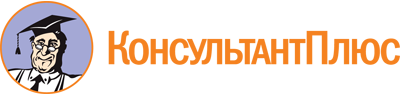 Постановление Правительства Рязанской области от 29.12.2015 N 335
(ред. от 04.10.2022)
"Об утверждении требований к порядку разработки и принятия правовых актов о нормировании в сфере закупок для обеспечения нужд Рязанской области, содержанию указанных актов и обеспечению их исполнения"Документ предоставлен КонсультантПлюс

www.consultant.ru

Дата сохранения: 17.12.2022
 Список изменяющих документов(в ред. Постановлений Правительства Рязанской областиот 01.06.2016 N 120, от 03.05.2017 N 91, от 15.11.2017 N 288,от 01.03.2022 N 64, от 04.10.2022 N 356)Список изменяющих документов(в ред. Постановлений Правительства Рязанской областиот 01.06.2016 N 120, от 03.05.2017 N 91, от 04.10.2022 N 356)